La suite des documents du jeudi 11 juin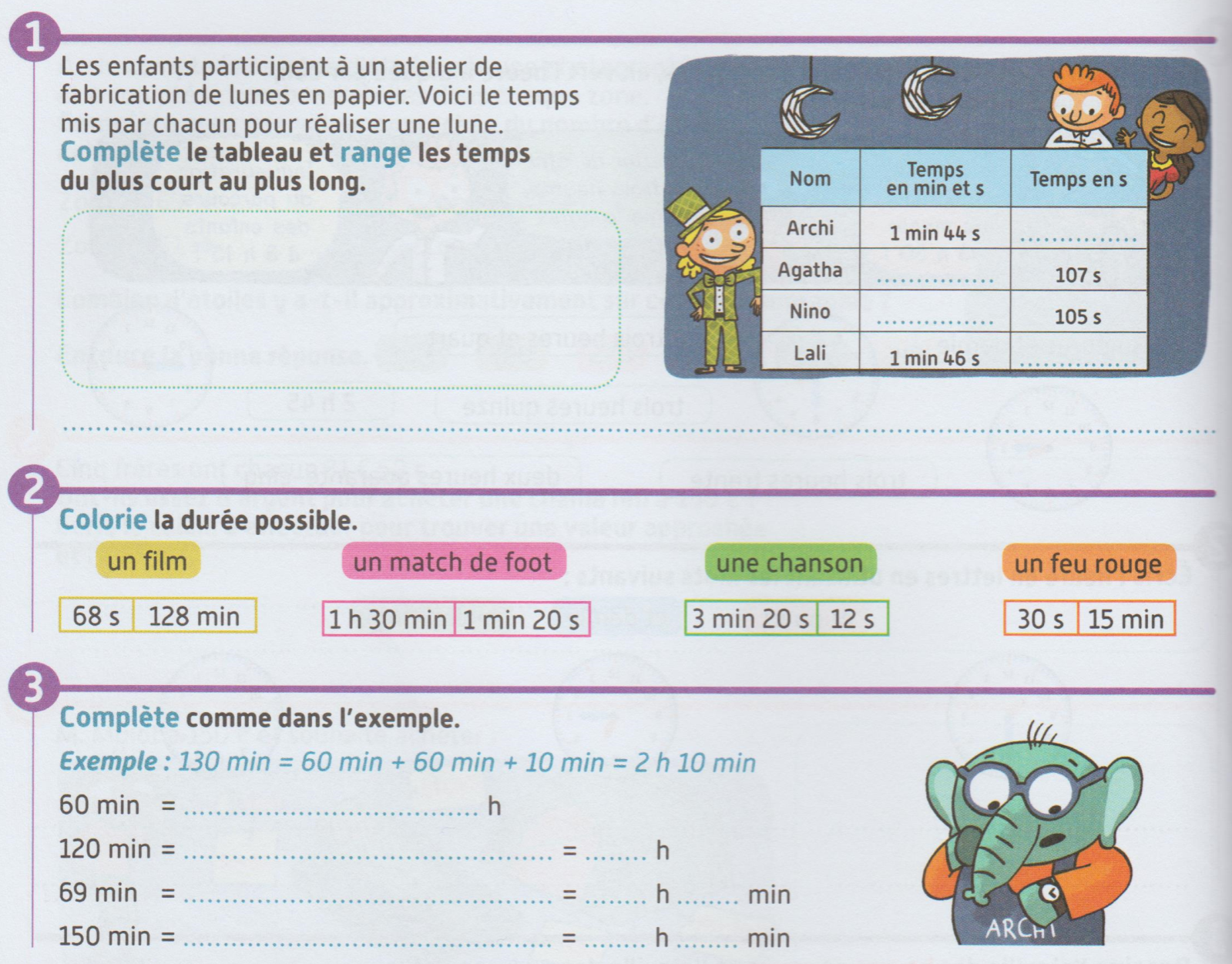 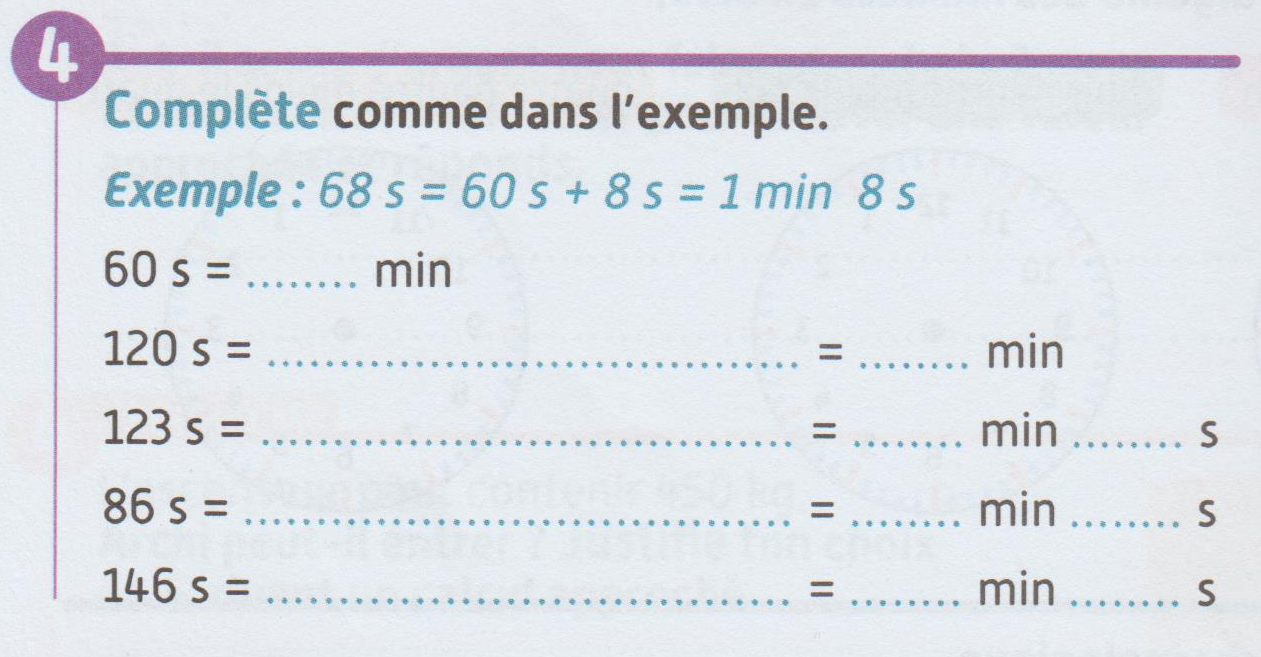 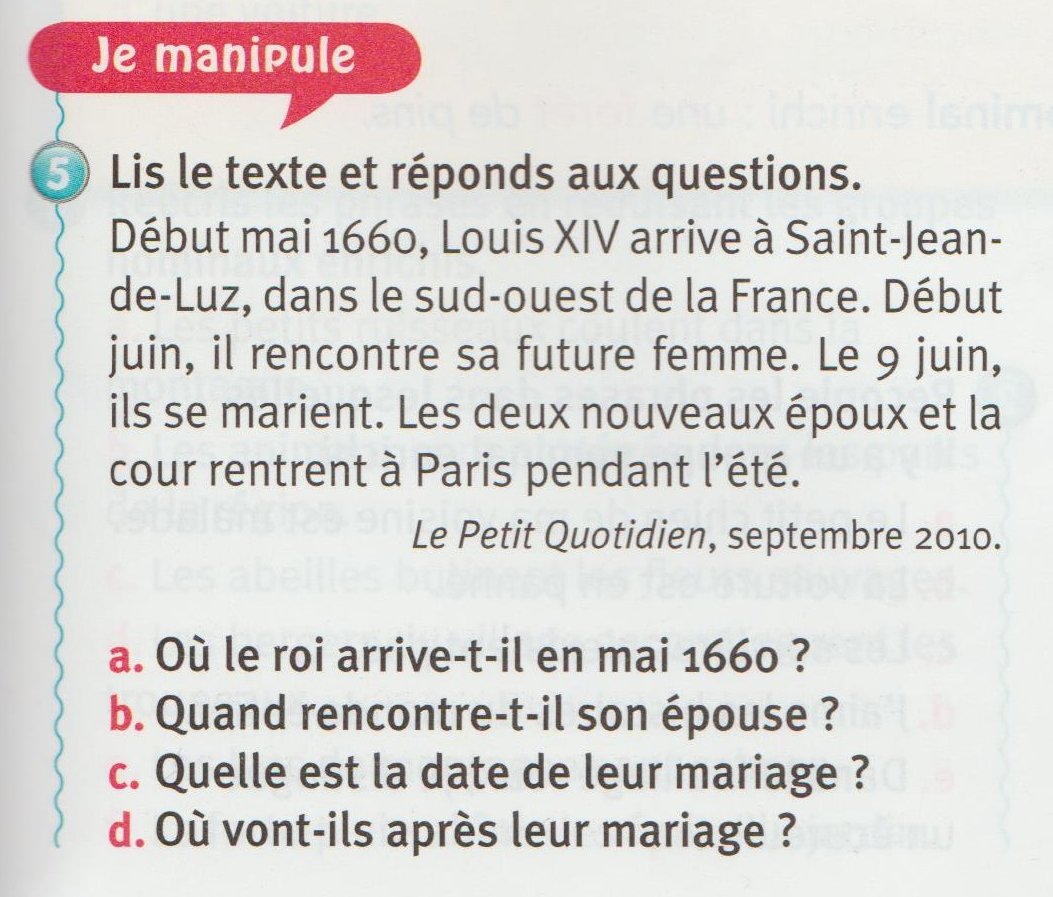 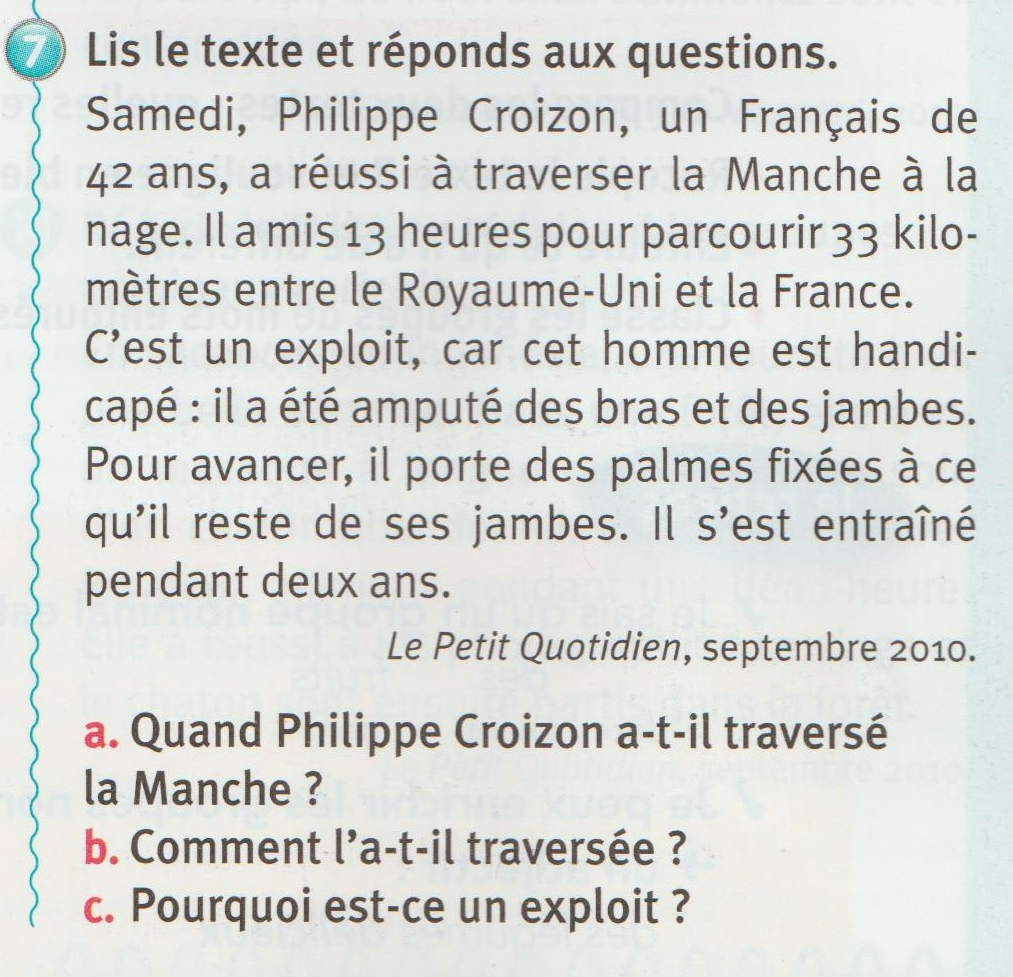 